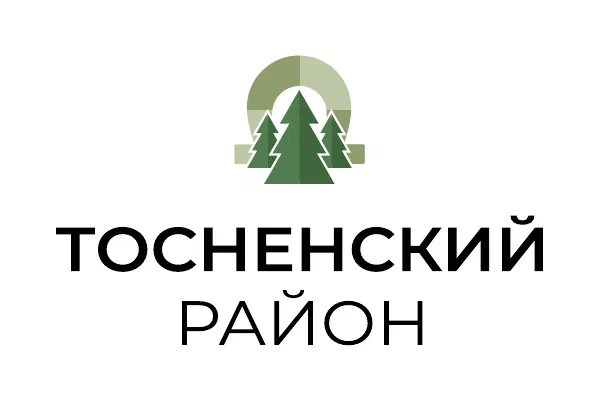 Инвестиционный паспортМуниципального образования Тосненский муниципальный район Ленинградской области«ОТ ТЕРРИТОРИИ РАЗВИТИЯ К ТЕРРИТОРИИ УСПЕХА»2023 годТосненский район – территория развития1500 год - первое упоминание    о «деревне Тосна Матуево на реце Тосной» в «Переписной окладной книге»XVIII век в 1722 году по приказу Петра I появилась первая дорога, покрытая гравием, между Москвой и Петербургом. Мощный толчок к развитию территории. К концу XVIII века территория превратилась в крупный узел связи между городами и селениямиXIX век в 1851 году построена Николаевская (Октябрьская) железная дорога между Петербургом и Москвой, приток населения на территорию Тосно и прилегающие земли. Появление новых видов деятельности19 августа 1930 г.  Образование Тосненского района1980-е гг. Начало массового строительства многоэтажных домов  вызвало ускорение развития района1990-2018 гг. Появление и развитие многочисленных промышленных предприятий, социальных объектов и объектов потребительского рынка, развитие инфраструктурыНоябрь 2019 г. Ввод в эксплуатацию скоростной автомобильной магистрали М-11 Москва – Санкт-ПетербургТерритория Тосненского района  -  3601,9 км. кв.Численность населения – 133 109 человек, в том числеГородское население – 87 678 человекСельское население – 45 431 человекВ состав муниципального образования входят 8 городских  поселений: Тосненское, Никольское, Любанское, Рябовское, Ульяновское, Красноборское, Федоровское, Форносовское5 сельских поселений: Лисинское, Нурминское, Тельмановское, Трубникоборское, ШапкинскоеСоциальная инфраструктура Тосненского района   24  дошкольных образовательных организаций, из них: 13 казенных организаций, 11 бюджетных;6 центров образования и 21-дневная общеобразовательная организация, из них: 16 средних, в том числе 2 гимназии; 1 школа с углубленным изучением отдельных предметов и 1 школа – интернат; 11 основных школ (две школы малокомплектные – МКОУ «Радофинниковская ООШ», МКОУ «Пельгорская ООШ»);4 организации дополнительного образования (2 бюджетных, 1 казенное, 1 автономное)7  школ искусств и музыкальных школГБПОУ ЛО Тосненский политехнический техникумГБПОУ  Лисинский лесной колледжГБПОУ Выборгский медицинский колледж филиал ТосненскийБолее 40 объектов культурной сферы и досуга, творческие коллективы и ансамблиТосненская клиническая больница, включающая более 40 объектов медицинского обслуживанияТосненский социально-реабилитационный центр для несовершеннолетних «Дельфиненок»Около 200 спортивных сооруженийОтдел опеки и попечительстваПреимущества Тосненского районаУдобное транспортно-географическое положение: Северо-Западный регион, близость к г. Санкт-Петербургу. Прохождение трассы   М10 и  М11 территорию района.Расположение крупных промышленных и сельскохозяйственных предприятий Ленинградской областиНаличие необходимого природно-ресурсного потенциала для ведения сельскохозяйственной деятельностиНаличие всех элементов промышленной инфраструктуры (электроснабжение, газоснабжение, теплоснабжение, водоснабжение), развитая транспортная сеть Наличие промышленных площадок и индустриального парка «М 10» типа Greenfield для размещения новых производствНаличие потенциала для развития туризма и зон рекреации: Саблинский памятник природы, Усадьба «Марьино», Музей природы и истории российского лесоводства и региональный заказник в п. Лисино-Корпус, формирование туристкого маршрута «Государева дорога»Промышленный потенциалБолее 30 крупных и средних промышленных предприятий, в том числе с участием иностранного капитала, создают востребованную рынком продукцию в таких отраслях как химическая промышленность, производство резиновых и пластмассовых изделий, машиностроение, производство машин и оборудования, производство керамических изделий, производство бытовых электрических приборов, производство котлов центрального отопления, производство нетканных текстильных материалов и изделий из них. * Отраслевая структура представлена по данным статистической отчетности за 2022 год, ввиду отсутствия официальной статистической информации за 2023 год Информация о крупных промышленных предприятиях Тосненского районаООО Авангард производство нетканых текстильных материалов и изделий из них, кроме одежды, г. Тосно, набережная Пушкинская, д. 1 Филиал ООО Алпла производство пластмассовых изделий для упаковывания товаров, г. Тосно, ул. Промышленная, д. 3АОАО Нефрит-Керамика, Тосненский район, г. Никольское, ш. Отрадненское, д. 3, производство керамических плит и плитокООО Винета производство готовых металлических изделий, обработка металлических изделий механическая, Тосненский район, г. Никольское, ш. Ульяновское, д. 5ГООО Сигнал, Тосненский район, д. Аннолово, ул. Центральная, д. 35, производство котлов водогрейные газотрубных, котлов  паровыхООО Тепловое оборудование, г. Тосно, Московское шоссе, д. 44, производство бытовых электрических приборов: электронагревателей аккумулирующего типа электрическихООО Рока Рус, г. Тосно, ул. Промышленная, д. 7, производство керамических и фарфоровых изделий:  санитарная керамикаАО Томез, г. Тосно, ул. Промышленная, д. 1, производство автомобилей специального назначенияООО ЛАБ Индастриз,  г. Тосно, Московское ш., д. 1, производство мыла и моющих, чистящих средств и полирующих средств, производство клеяООО Йотун Пэйнтс, Тосненский район, д. Аннолово, проезд.1-й Индустриальный, д.8, производство красок, лаков и аналогичных материалов для нанесения покрытий, полиграфических красок и мастикООО Интерфилл г. Тосно, Московское ш.  д. 1, производство мыла и моющих, чистящих средств и полирующих средствЗАО Тубекс, Тосненский район, п. Ульяновка, ул. Калинина, д. 224А, производство тары из легких металловАгропромышленный комплекс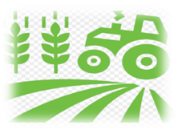 Растениеводство   (выращивание кормовых культур, цветов)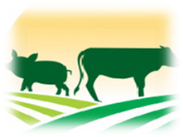 Животноводство (молочное, свиноводство, индейководство)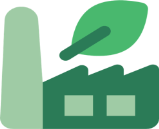 Пищевая и перерабатывающая промышленностьАгропромышленный комплекс Тосненского района играет важную роль в обеспечении населения продуктами питания. Включает в себя крупные предприятия молочного животноводства концерна Детскосельский, Племхоз им. Тельмана, «Технократ», свиноводческие предприятия - «Идаванг Агро» и АО «Свинокомплекс «Приозерный», индейководческое предприятие «Конкорд», малые формы хозяйствования - «София» и порядка 30 действующих КФХ, в которых сегодня содержится 630 голов крупного и 120 голов мелкого рогатого скота, более 30 тысяч голов различных видов птицы, пчелосемьи.Предприятиями сельского хозяйства произведеноболее 62 тыс. тонн молока,19,9 тыс. тонн мяса,общий оборот продукции отрасли превысил 4,1 млрд. рублей. 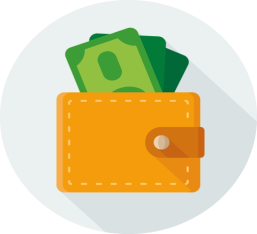 Информация о крупных предприятиях АПК и перерабатывающей промышленностиАО «Любань» Тосненский район, г. Любань,  пр. Мельникова, д. 1 (Разведение молочного крупного рогатого скота, производство сырого молока)ООО «Сельскохозяйственное предприятие «Восход» Тосненский район, п. Трубников Бор, ул. Воронеостровская, д. 8 (Разведение молочного крупного рогатого скота, кроме племенного)ООО «Петрохолод. Аграрные технологии» Тосненский район, с. Ушаки (Разведение молочного крупного рогатого скота, производство сырого молока)Закрытое сельскохозяйственное акционерное общество «Племенное хозяйство имени Тельмана» Тосненский район пос. Тельмана (Молочное животноводство, цветоводство)ООО «София» Тосненский район, д. Поги, усадьба Мыза (Молочное животноводство)ООО «ИДАВАНГ Агро» Тосненский р-н д. Нурма (Свиноводство)ООО «Конкорд» Тосненский р-н, д. Аннолово, ул. Центральная, д.92 (Производство мяса индейки)ЗАО «Тосненский комбикормовый завод» Тосненский район, д. Нурма (Производство комбикормов)ООО «Мясоперерабатывающий комбинат Тосненский» п. Тельмана, ул.Красноборская,д.6 (Переработка мяса)ООО «Аскания»  г. Тосно,  ул. Вокзальная, д.1 (Хлебобулочные изделия)АО «Племенная Птицефабрика Войсковицы» Тосненский район, г. Любань (Разведение сельскохозяйственной птицы)Туристический потенциалМежрегиональный проект – туристский маршрут «Государева дорога»Храм Святых Апостолов Петра и Павла и вокзал Николаевской железной дороги в г. Любань, купеческий особняк – дом кормилицы будущего императора Николая II Марии Смолиной (в настоящее время Тосненский  историко-краеведческий музей) в г. Тосно, Усадьба «Марьино» - родовое имение графов Строгановых и князей Голицыных в д. Андрианово, учебный музей истории российского лесоводства, Храм происхождения честных древ животворящего креста Господня, здание императорского охотничьего дворца в п. Лисино-Корпус.Саблинский памятник природы в п. УльяновкаЗаповедная зона размещена на территории 328,8 га и включает в себя 2 водопада, каньоны рек Саблинка и Тосна с обнажениями кембрийских и ордовикских пород, несколько пещер искусственного происхождения.Объекты сельского (экологического) туризма Крестьянское (фермерское) хозяйство Маланичевых, «Эко-усадьба Беловых», фермерское хозяйство «Софийская усадьба», клуб загородного отдыха «Чистые пруды», база отдыха «Пикник», коттеджный комплекс «Европа в Шапках»В рамках национального проекта «Туризм и индустрия гостеприимства» в 2023 году:- Усадьба Марьино получила грант на развитие туристического проекта «Фермерский парк» - Историко-краеведческий проект «Интерактивное музейно-выставочное пространство «Остановка по требованию на Государевой дороге», реализуемое АНО «Центр поддержки инициатив по развитию внутреннего туризма «Пулковская высота» получила грант на развитие проекта.В 2023 году Усадьба Марьино приняла участие в номинации «Точка притяжения» в ежегодном всероссийском конкурсе «Маршрут построен». Более 5000 голосов было отдано Марьино, которая лидировала в голосовании на протяжении нескольких месяцев и заняла 2-е место.Одним из масштабных и перспективных туристских проектов, который способствует увеличению экскурсионного потока, является межрегиональный проект – туристский маршрут «Государева дорога», в который вошли такие объекты показа как Храм Петра и Павла в г. Любань, железнодорожная станция в г.Любань, Тосненский историко-краеведческий музей в г. Тосно.Межрегиональный туристский маршрут «По местам Александра Невского», куда вошел Тосненский район, а именно место стоянки дружины Александра Невского перед битвой со шведами в дер. Пустынька Никольского городского поселения, где есть благоустроенный парк и памятник «Молитва перед боем», по праву можно считать значительным реализуемым проектом в области отдыха и туризма. Тосненский район – магистраль экономического роста
   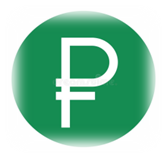 Инвестиционная деятельностьИнвестиции за  2023 год 12,7 млрд. руб. Инвестиции за  2022 год 13,6 млрд. руб.Крупные инвестиционные проекты Тосненского районаПродолжается строительство второй очереди завода по производству фаянсовой сантехники ООО «Рока Рус», объем инвестиций 3,8 млрд. рублейСтроительство предприятия по производству автоприцепов для транспортировки нефтепродуктов ЗАО «Компания автоприцепов», объем инвестиций 1 млрд. рублей. Запуск производства осуществлен в сентябре 2023 годаСтроительство племенного птицеводческого репродуктора второго порядка для разведения племенной птицы (отделение Любань) АО «Племенная птицефабрика «Войсковицы», объем инвестиций в проект составит 6,2 млрд. рублей. Запуск производства осуществлен в феврале 2023 годаПродолжается строительство предприятия по производству молочно-белковых смесей и создание складского комплекса ООО «Питерпром ПК», объем инвестиций в проект должен составить 250 млн. рублейОткрытие завода по производству вспененных и жестких ПВХ-листов компании ООО «Карматех», объем инвестиций составил 300 млн. рублейТакже ООО «Карматех» в августе 2023 года была реализована вторая очередь проекта по производству вспененных и жестких листов из поливинилхлорида (ПВХ). Предприятие запустило третью производственную линию в 3 квартале 2023 года, объем инвестиций составил 30 млн. рублейРасширение производства осуществляется ООО «Мясоперерабатывающий завод «Тосненский», объем инвестиций – 169 млн. рублей. Запуск производства осуществлен в феврале 2023 годаМалотоннажный завод по производству сжиженного газа АО «Криогаз», объем инвестиций – 5 млрд. рублейСтроительство завода по производству красок и продукции для художников АО «Завод художественных красок «Невская Палитра», объем инвестиций по данному проекту составит 2 млрд. рублейСтроительство складского комплекса для хранения веществ повышенного уровня опасности (промышленная химия), также строительство комплекса для производства косметических средств и хранения веществ без признаков «опасности» ООО «Ревада», объем инвестиций составит  2 млрд. рублейСтроительство комплекса для производства кормовых добавок для сельхоз животных ООО «Биотроф», объем инвестиций в проект составит более 500,0 млн. рублейСтроительство завода по переработке молока и молочных продуктов, в том числе мороженого, масла, кисломолочных продуктов, молочных коктейлей, ультрапастеризованных молочных продуктов ООО «МолФрост», объем инвестиций в проект составит 2 млрд. рублейСтроительство завода по производству жидких и порошковых эпоксидных смол для использования в лакокрасочной промышленности и композитной отрасли ООО «Аттика Резинс», объем инвестиций в Проект составит 900 млн. рублейРасширение производственных мощностей с разработкой современных технологий по производству красок, лаков, мастик и аналогичных материалов ООО «Литум», объем инвестиций в Проект составит порядка 1 млрд. рублейСтроительство завода по производству органических и органоминеральных удобрений ООО «Фортис», объем инвестиций: 2,0 млрд. рублей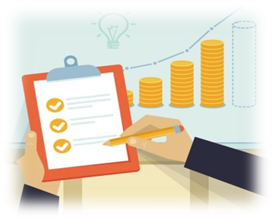 Инвестиционные площадки Тосненского района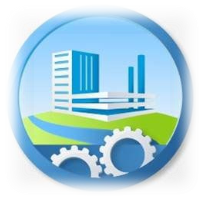 Производственная зона «Форносово», г.п. Форносово, форма собственности - федеральная, 265 га. Производственная зона «Южная», Никольское городского поселение, форма собственности - федеральная, 288 га.Промышленная зона «Любань», форма собственности – неразграниченная, 26,7 га.Производственная зона № 1 г.п. Рябово, Рябовское городское поселение, форма собственности – муниципальная, 16 га.Производственная зона № 2 г.п. Рябово, Рябовское городское поселение, форма собственности – неразграниченная, 8 га.Промышленная зона г. Тосно  ул. Урицкого, Тосненское городское поселение, форма собственности – муниципальная, 35 га.Промзона "Ульяновка" участок № 1 , Ульяновское городское поселение, форма собственности – муниципальная, 27,5 га.Промышленная площадка "Гладкое" участок 1, Никольское городское поселение, форма собственности – муниципальная, 50 га.Промышленная зона г. Тосно, ул. Промышленная, Тосненское городское поселение, форма собственности – неразграниченная, 7,2 га.Индустриальный парк «М 10» «Тельмана»,  управляющая компания - ООО «Агентство территориального развития "М10», форма собственности – частная, 198 га.Индустриальный парк «М 10» «Красный Бор»,  управляющая компания - ООО «Агентство территориального развития "М10», форма собственности – частная, 218 га.Индустриальный парк «М 10» «Никольское»,  управляющая    компания - ООО «Агентство территориального развития    "М10», форма собственности – частная, 43 га.Индустриальный парк «М 10» «Пионер»,  управляющая        компания - ООО «Агентство территориального развития "М10», форма собственности – частная, 190 га.Индустриальный парк «М 10» «Ям-Ижора»,  управляющая компания - ООО «Агентство территориального развития "М10», форма собственности – частная, 200 га.Промышленно логистический комплекс «Индустриальный парк» «Федоровское», форма собственности – частная, 121 гаПлощадка на территории завода «Сокол», Никольское городское поселение, форма собственности – частная, 73,9 га.Промплощадка ООО «АТОЛЛ Технолоджи», Тосненское городское поселение, форма собственности – частная, 11,6 га.Испытательная площадка, Никольское городское поселение, форма собственности – частная, 9,5 га.Информационная поддержка инвесторов для выбора инвестиционной площадкиС целью информационной поддержки инвесторов  разработана интегрированная региональная информационная система «Инвестиционное развитие территории Ленинградской области» (ИРИС), которая  представляет собой интерактивную карту и сайт, наглядно демонстрирующие инвестиционные преимущества и возможности Ленинградской области.Цель проекта: Обеспечение доступа потенциальных инвесторов, органов государственной власти, юридических и физических лиц к полной и актуальной информации об инвестиционном, инфраструктурном и ресурсном потенциале Ленинградской области для улучшения инвестиционного климата региона.Возможности: Система позволяет получить визуальную информацию о ресурсном и инфраструктурном потенциале области, местоположении и характеристиках инвестиционных объектов, земельных ресурсах и кадастровом делении территории, осуществить подбор участков, наиболее приспособленных для реализации того или иного инвестиционного проекта, ознакомиться с планами органов власти и субъектов естественных монополий по созданию объектов инженерной и транспортной инфраструктуры.Доступ к системе бесплатный 24 часа в сутки 7 дней в неделю.Адрес сайта: https://map.lenoblinvest.ru/  Поддержка инвесторов в Тосненском районе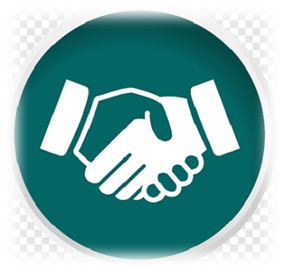 Администрация муниципального образования Тосненский район Ленинградской области, адрес: 187000, Ленинградская обл., г. Тосно,  пр. Ленина, д. 32, т. (881361) 3-26-91, Сайт: https://tosno.online/ , Email: motosno@mail.ru  Комитет социально-экономического развития тел. 8 (81361) 3-22-56  E-mail: economtosno@yandex.ru  Комитет имущественных отношений тел. 8 (81361)  3-32-14  E-mail:  kymu-a-tosno@yandex.ru  Комитет по архитектуре и градостроительству тел. 8 (81361)  3-25-15  E-mail:  arch_tosno@mail.ru     Фонд «Муниципальный  Центр поддержки предпринимательства»  Тосненского района Ленинградской области тел. 8 (81361)  2-91-39,  E-mail:  fond.tosno@mail.ru Сайт:  https://tosno.813.ru/ Поддержка инвесторов в Ленинградской области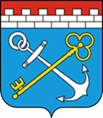 Комитет экономического развития и инвестиционной деятельности Ленинградской области       г. Санкт-Петербург, ул. Лафонская, д. 6, лит. «А», т. (8812) 539-52-28Сайт: www.econ.lenobl.ru     E-mail: econ@lenreg.ru Фронт-офис по взаимодействию с инвесторами ГКУ  «Агентство экономического развития Ленинградской области» г. Санкт-Петербург, Малоохтинский пр., д. 64, лит. Б,оф. 402 т. (8812) 644-01-23,  Сайт: http://lenoblinvest.ru E-mail: invest@aerlo.ru Центр развития промышленности Ленинградской областиг. Санкт-Петербург, Малоохтинский пр., д. 64, офис 406т. 8 (812) 644-01-24, Сайт: https://crplo.ru    E-mail: info@crplo.ru  Фонд поддержки предпринимательства Ленинградской области «Мой бизнес»г. Санкт-Петербург, ул. Энергетиков, дом 3 лит. А,т. 8 (812) 309-46-88,Сайт: http://www.813.ru      E-mail: locpp@813.ru   Инвестиционный  портал Ленинградской областиСайт: www.lenoblinvest.ru  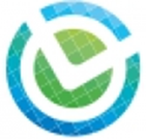 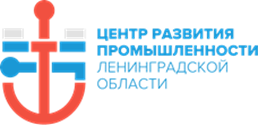 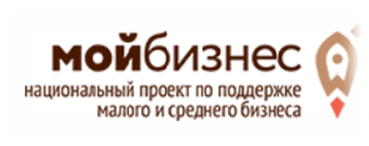 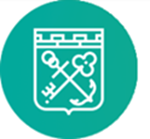 Нормативно-правовые акты, регламентирующие инвестиционный процессОбластной закон Ленинградской области от 29.12.2012 № 113-оз "О режиме государственной поддержки организаций, осуществляющих инвестиционную деятельность на территории Ленинградской области, и внесении изменений в отдельные законодательные акты Ленинградской области»Областной закон Ленинградской области от 27.01.2016 № 1-оз  "О критериях, которым должны соответствовать объекты социально-культурного и коммунально-бытового назначения, масштабные инвестиционные проекты, для размещения (реализации) которых земельные участки предоставляются в аренду без проведения торгов»Областной закон Ленинградской области  от 25.11.2019  № 89-оз «О мерах стимулирования при реализации региональных инвестиционных проектов на территории Ленинградской области и о внесении изменений в отдельные законодательные акты Ленинградской области»Областной закон Ленинградской области от 06.04.2020 № 36-оз «О применении на территории Ленинградской области инвестиционного налогового вычета по налогу на прибыль организаций» Об утверждении Административного регламента по предоставлению муниципальной услуги «Предоставление гражданам и юридическим лицам земельных участков, находящихся в собственности Тосненского городского поселения Тосненского района Ленинградской области, на торгах» (Постановление администрации муниципального образования Тосненский район Ленинградской области от 11.08.2017г.  № 2213-па)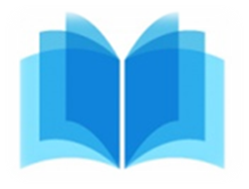 Об утверждении Административного регламента по предоставлению муниципальной услуги «Подготовка и организация аукциона по продаже земельного участка, находящегося в муниципальной собственности Тосненского городского поселения Тосненского района Ленинградской области, или аукциона на право заключения договора аренды земельного участка, находящегося в муниципальной собственности Тосненского городского поселения Тосненского района Ленинградской области, по инициативе, заинтересованных в предоставлении земельного участка, гражданина или юридического лица» (Постановление администрации муниципального образования Тосненский район Ленинградской области от 21.03.2017г.  № 513-па)Об утверждении Административного регламента по предоставлению муниципальной услуги «Подготовка и организация аукциона по продаже земельного участка, находящегося в муниципальной собственности муниципального образования Тосненский район Ленинградской области, или аукциона на право заключения договора аренды земельного участка, находящегося в муниципальной собственности муниципального образования Тосненский район Ленинградской области, по инициативе заинтересованных в предоставлении земельного участка гражданина или юридического лица» (Постановление администрации муниципального образования Тосненский район Ленинградской области от 29.11.2016г.  № 2768-па, с учетом изменений внесенных Постановление администрации муниципального образования Тосненский район Ленинградской области  от  11.03.2020г. № 410-па)Создание комфортной среды Результаты 2023 годаВ поселениях района появились новые общественные территории для детей и взрослых:- благоустроена пешеходная зона вдоль проспекта Ленина от д. 29 до д. 43 в г. Тосно;- благоустроена общественная территория Сквер «Семейный» между д. 13 по ул. Шоссейная и детским садом № 23 в гп Федоровское;- благоустроена общественная территория «Бутовый парк» между ул. Садовая и ул. Парковая в г. Никольское;- благоустроена общественная территория - Парк отдыха и развлечений в п. Любань (между д. 16 и д. 18А по пр. Мельникова и территорией МКДОУ д. 17);- благоустроена парковая территория по ул. Культуры, пр. Советский, напротив дома 2/4 в гп Красный Бор;- благоустроена общественная территория у МКУК «Форносовский ДК» в гп Форносово;- обустроена набережная р. Ижора в п. Тельмана, у домов 5 к. 1 и 5 к. 2;- благоустроена пешеходная зона «Семейная» в гп Ульяновка;- выполнены работы по обустройству парка у Пельгорского ДК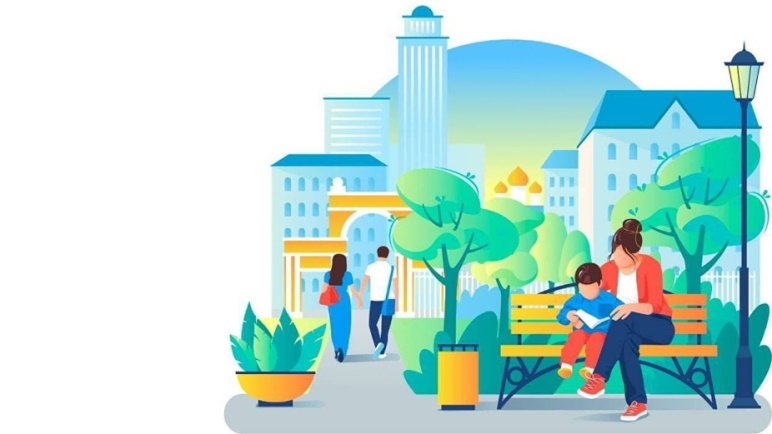 5 августа 2023 года в г.Тосно под руководством губернатора Лениградской области А.Ю. Дрозденко проведены праздничные мероприятия, посвященные 96-ой годовщины образования Ленинградской области. В рамках подготовки данного мероприятия было выполнено большое количество работ по благоустройству территории, заказчиком которых выступало Муниципальное казенное учреждение «Управление зданиями, сооружениями и объектами внешнего благоустройства». Благоустроены общественные территории по проспекту Ленина, улицам Советская, Победы, Горького, Боярова, шоссе Барыбина и территории Тосненского городского парка. Выполнено благоустройство дворовых территорий по пр. Ленина д. 23-23а, д. 44, 57,59, ул. М. Горького д. 14,16 и ремонтные работы автомобильных дорог по ул. Радищева, ул. Вокзальная, ул. Боярова, проезды к дворовым территориям  пр. Ленина д. 3, 28, 43, 44, ул. Боярова д. 15, 25, ул. Островского, д. 1А, ш. Барыбина д. 56Б, ул. Максима Горького д. 75.ТОСНО – 2024 Тосненский район территория успехаВ целях популяризации государственной политики в сфере защиты семьи, сохранения традиционных семейных ценностей Президентом России 2024 год объявлен «Годом Семьи», а в Ленинградской области этот год объявлен - Годом «Команды Заботы». Семейные ценности – это любовь, верность, уважение, взаимопонимание и поддержка. Эти ценности являются основой крепкой и счастливой семьи. Крепкая семья – это залог стабильности и процветания общества.В 2024 году в федеральном проекте «Формирование комфортной городской среды» принимают участие: Тельмановское сельское поселение, Федоровское, Красноборское, Никольское, Ульяновское, Рябовское, Любанское, Форносовское и Тосненское городские поселения. Общий объем финансирования составит 90,1 млн. рублей. Всего в 2024 году планируется благоустроить 11 общественных территорий для создания условий комфортного проживания населения. Подготовлено по материаламкомитета социально-экономического развития администрации муниципального образования Тосненский район Ленинградской области2024